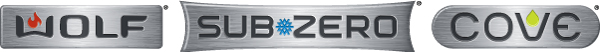 This memo will provide you with information regarding a running change made to the handle standoffs installed 30” E Series Contemporary Built-In Ovens shipping from the factory starting August 2018. This change is considered low impact due to the subtlety of the change and the standoff location being affected.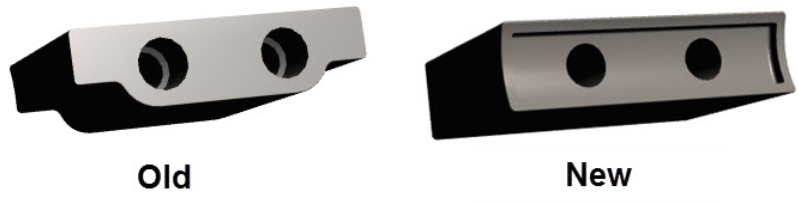 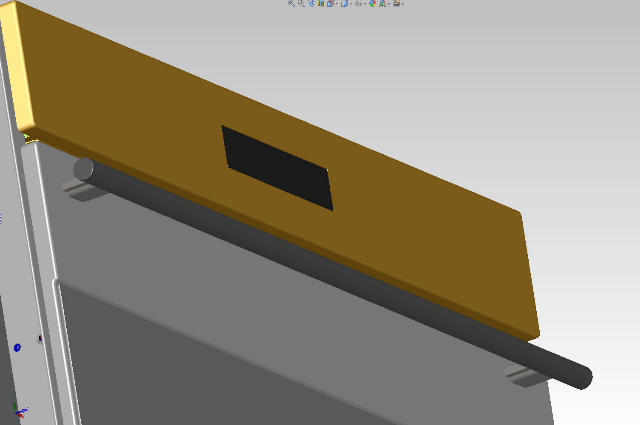 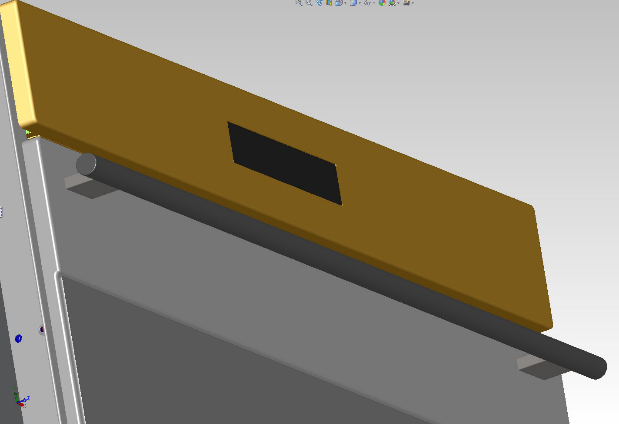 Identifying Product with new standoffs:The following serial numbers identify the start of production with the new standoffs:Serial Number Tracking - 30” E Series Contemporary Built-In Oven5610304 - SO30CE/B/TH                  Starting Serial # 174766455610305 - DO30CE/B/TH                  Starting Serial # 17476645Products with the new standoffs will be identified with a brightly colored corner label (example on next page) to help identify them in your warehouse floor.Example of Corner Label on Product: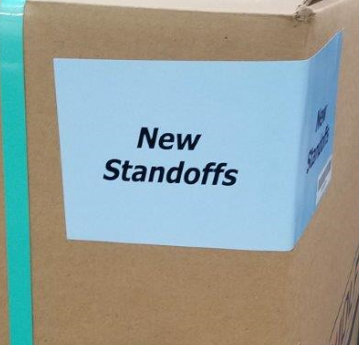 Sales Accessories:Sales Order Management Systems:Please update your sales order systems to account for the new item number as needed. Share this number information with your internal organization, and trade partners as you see fit. For those distributors that are on our SOM systems, this change will be managed on your behalf and orders updated to align with the part number change and inventory management.Be sure to review this information with your sales staff, and other appropriate personnel in your organization. If you have any questions, please contact your regional sales manager or Matt Stieber.Thank you.Copy: 	Regional Sales Managers, Fred Schwartz, Aaron Hotz, Lance Ley, Demand Planning, Mktg Field Communications, Executives and DirectorsMEMORANDUMMEMORANDUMTo:North American Distributor ManagementFrom:Eric Stieber, Sales Operations ManagerDate:October 8, 2018Re :2018 – New Handle Standoff  - Wolf E Series Contemporary Built-In Ovens E Series - Warming Drawer Accessory ChangesE Series - Warming Drawer Accessory ChangesE Series - Warming Drawer Accessory ChangesOld Item NumberNew Item NumberDescription822729826747(30" E-Series) Contemporary Warming Drawer Front822731826748E Series Contemporary - Warming Drawer Handle Kit